Сумська міська радаVІІІ СКЛИКАННЯ        СЕСІЯРІШЕННЯвід                  2021 року №      -МРм. СумиРозглянувши звернення громадянки (вхід. ЦНАП від 12.04.2021 № 842725), відповідно до статей 12, частини 9 статті 118, частини 2 статті 186-1 Земельного кодексу України (в редакції чинній до 27.05.2021), статті 50 Закону України «Про землеустрій» (в редакції чинній до 27.05.2021), частини третьої статті 15 Закону України «Про доступ до публічної інформації», рішення Сумської міської ради від 21.10.2020 № 7586 – МР «Про включення територій територіальних громад (населених пунктів) до складу території Сумської міської територіальної громади», враховуючи рекомендації постійної комісії з питань архітектури, містобудування, регулювання земельних відносин, природокористування та екології Сумської міської ради (протокол від 09.06.2021 № 21), керуючись пунктом 34 частини першої статті 26 Закону України «Про місцеве самоврядування в Україні», Сумська міська рада ВИРІШИЛА:Відмовити Турченко Валентині Григорівні в затвердженні проекту землеустрою щодо відведення земельної ділянки, розташованої за адресою: вул. Соснова, 38,              с. Пушкарівка Сумського району Сумської області, на території Сумської міської територіальної громади (кадастровий номер 5924781500:07:002:0117), площею 0,2700 га, для ведення особистого селянського господарства та наданні цієї ділянки у власність, у зв’язку з невідповідністю місця розташування об'єкта вимогам законів, прийнятих відповідно до них нормативно-правових актів, а саме: відсутністю висновку виконавчого органу Сумської районної державної адміністрації у сфері містобудування та архітектури, передбаченого частиною другою статті 186-1 Земельного кодексу України (в редакції, чинній до 27.05.2021 – на момент розроблення та подачі на затвердження проекту землеустрою).Сумський міський голова                                                        О.М. ЛисенкоВиконавець: Клименко Ю.М.Ініціатор розгляду питання –– постійна комісія з питань архітектури, містобудування, регулювання земельних відносин, природокористування та екології Сумської міської ради Проєкт рішення підготовлено департаментом забезпечення ресурсних платежів Сумської міської радиДоповідач – Клименко Ю.М.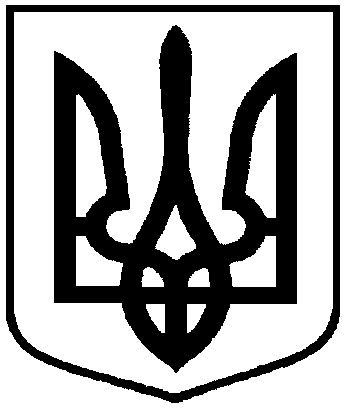 Проєктоприлюднено «__»_________2021 р.Про відмову Турченко Валентині Григорівні в наданні земельної ділянки у власність, розташованої за адресою:                      вул. Соснова, 38, с. Пушкарівка, на території Сумської міської територіальної громади, площею 0,2700 га